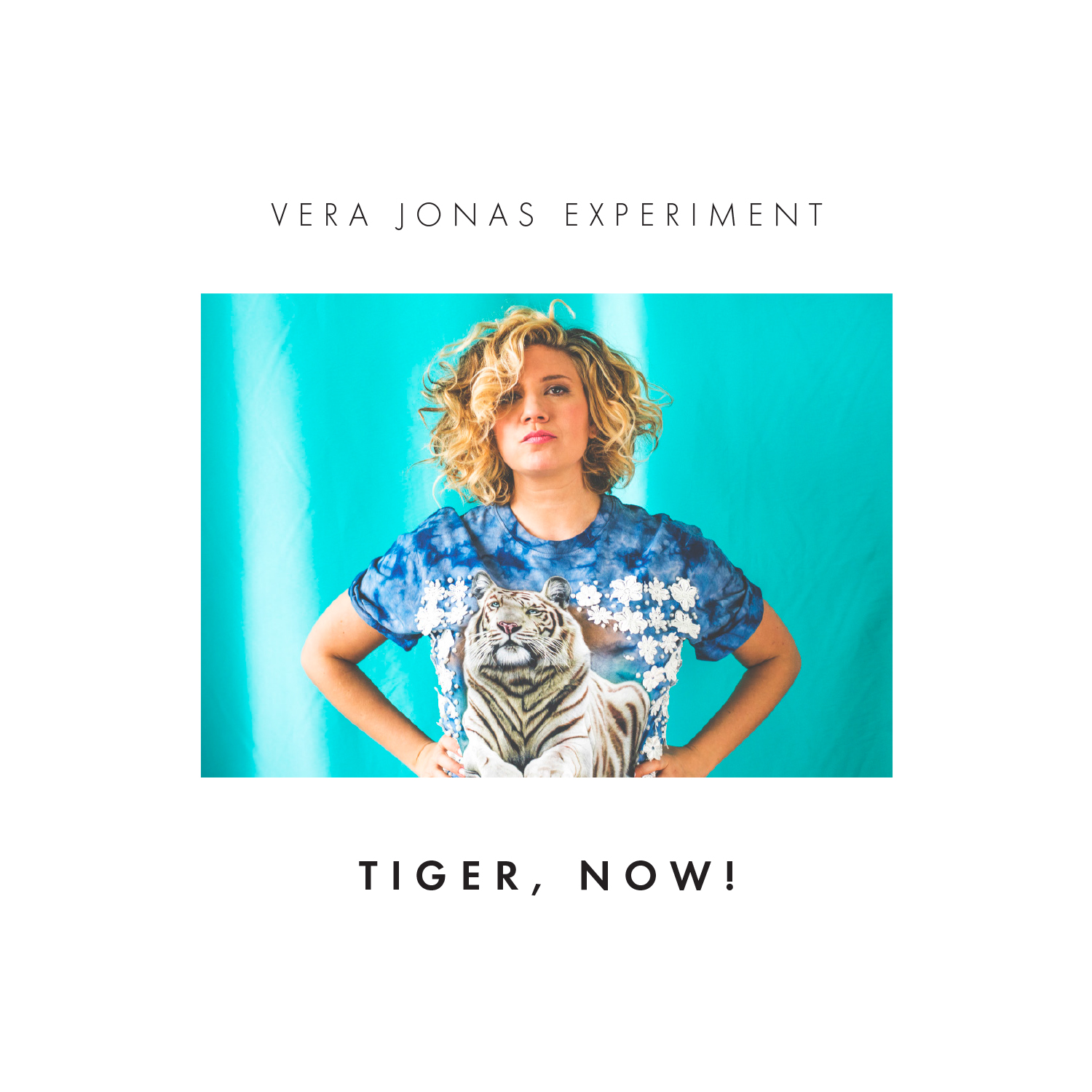 Highlights★ three shows at Eurosonic 2017 – one recorded by Rockpalast★ Indie/Alternative Album of the Year 2016 Award (Fonogram - Hungarian Recording Industry Association)★ Sziget, VOLT, Fingers Up (Czech Festival) and many more festivals in 2017★ Zandari Festa, Seoul, South Korea (2017)★ opening for Skye and Ross from Morcheeba in November 2016★ main theme of an original HBO series broadcast in 18 countries★ original song for UPC commercial★ Junior Songwriter of the Year Award (Artisjus)★ sold out show at Palace of Arts Budapest 2017★ Nagy-Szín-Pad (Main Stage) Hungarian talent show finalist★ Sofar Sounds Hamburg during Reeperbahn 2016, Sofar Sounds Debrecen (2017)Vera Jónás is a hard-working, extremely determined singer-songwriter-guitarist. Her band, Vera Jonas Experiment performed two shows at Eurosonic 2017, played at South Korea’s Zandari Festa, and opened for Skye and Ross from Morcheeba in Budapest last fall. This March, Vera Jonas Experiment won the Indie/Alternative Album of the Year Award of the Hungarian Recording Industry Association. The band was selected to Hungary’s greatest talent show organized by Sziget Festival and the Hungarian National Television/Radio. Tiger, Now!, was released in April 2016, after which Vera received the prestigious Junior Songwriter Award of Artisjus, Hungary’s copyright agency. She recorded a session for Sofar Sounds Sessions in Hamburg, and a session for BalconyTV in Budapest. Vera sings the main theme of an original HBO series broadcast in 17 countries around the world, and a UPC advertisement. The band is constantly on tour in Hungary and abroad. Vera Jonas Music   Vera Jonas Music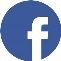 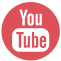  Vera Jonas Experiment   Vera Jonas Experiment   Vera Jonas Experiment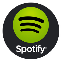 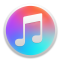 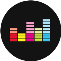 She graduated from the London Centre of Contemporary Music School in 2012. She was handpicked to the OneBeat program sponsored by the US Department of State, participated in a two-week workshop in Florida, and toured the Eastern Coast of the US.After commuting between London and Budapest, playing live extensively with bands in both cities, she settled in Budapest and started to build her career from there. She formed Vera Jonas Experiment in 2011, released an LP (GAME) and an EP (WANTED) before this year’s new album, Tiger, Now!. The song, What would they do?! was the original soundtrack of a Hungarian mainstream movie, while her most recent featuring with highly-acclaimed Hungarian producer-songwriter Máriusz Fodor has reached the Top30 of Hungary’s top alternative music radio.GAME, which brought them two nominations (Best Album, Best Spoken Word Song) at the 13th Independent Music Awards, was released in Japan, where she toured in the spring of 2015. The Experiment plays in Romania regularly. They also played in Austria and Germany, and are frequent guests at Hungary’s top clubs and festivals like Sziget and VOLT.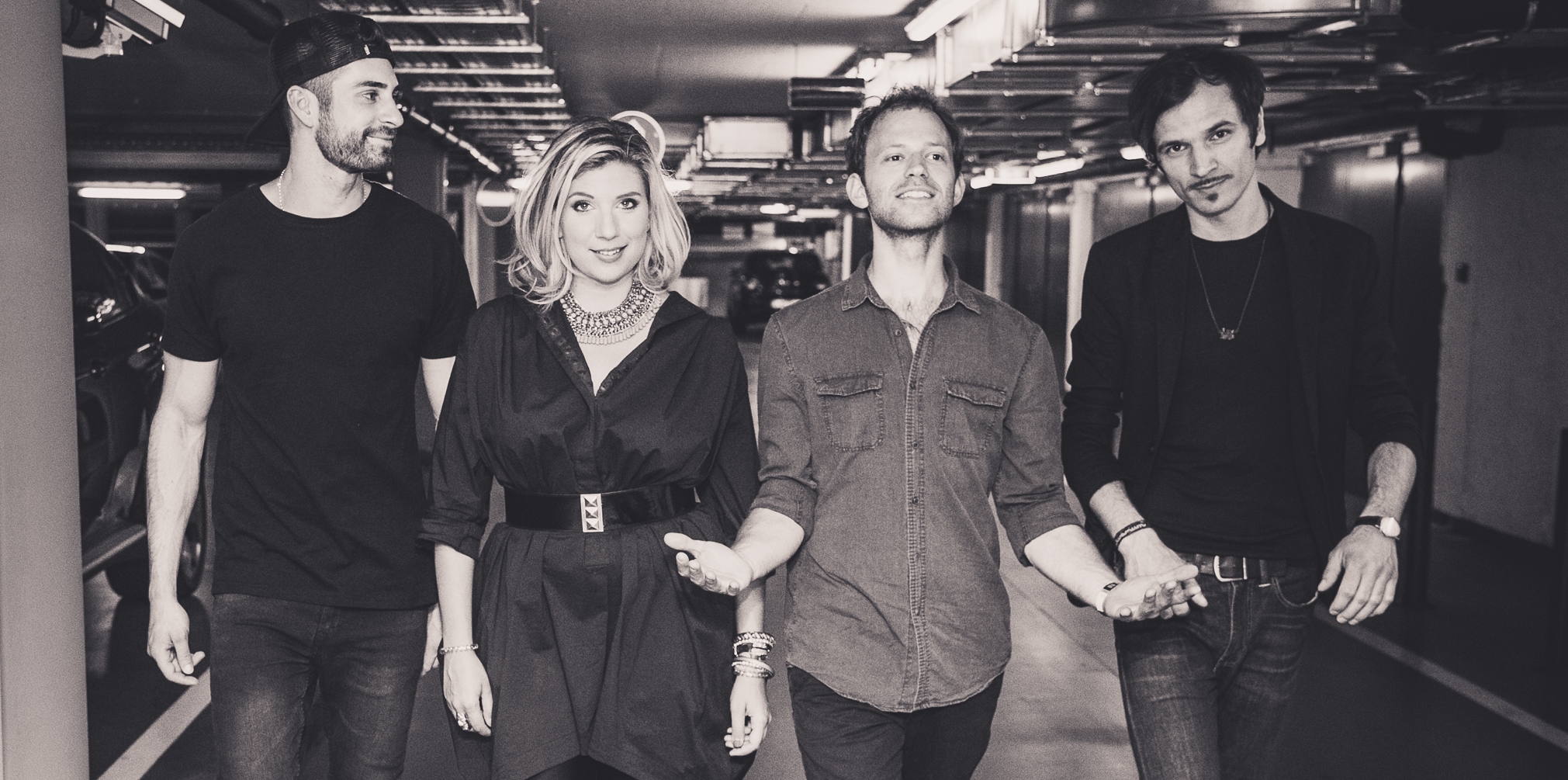 Awards, acknowledgements:
2017: Alternative/Indie Album of the Year Award – Fonogram2017: two shows at Eurosonic 20172016: Alternative/Indie Recording of the Year nomination – Fonogram2016: Junior Songwriter Award winner – Artisjus2015: Junior Songwriter Award nomination – Artisjus2014: Best Album nomination – 13th Independent Music Awards2014: Best Spoken Word Song nomination – 13th Independent Music Awards
Releases: 
2017: Remixed part 32017: Remixed part 22017: Remixed part 12017: Tiger, Live! koncert EP2016: Tiger, Now!2015: Wanted EP2013: Game Videos:Cold FireFind Your KeysWalk AwayGigglyhead JohnGameThis Time (BalconyTV)Send Your Love (Balaton Method)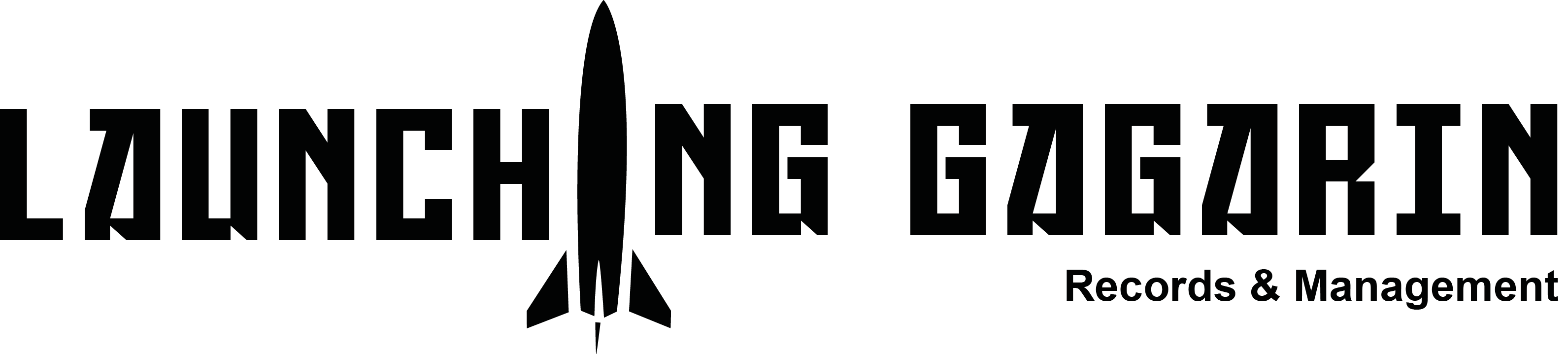 